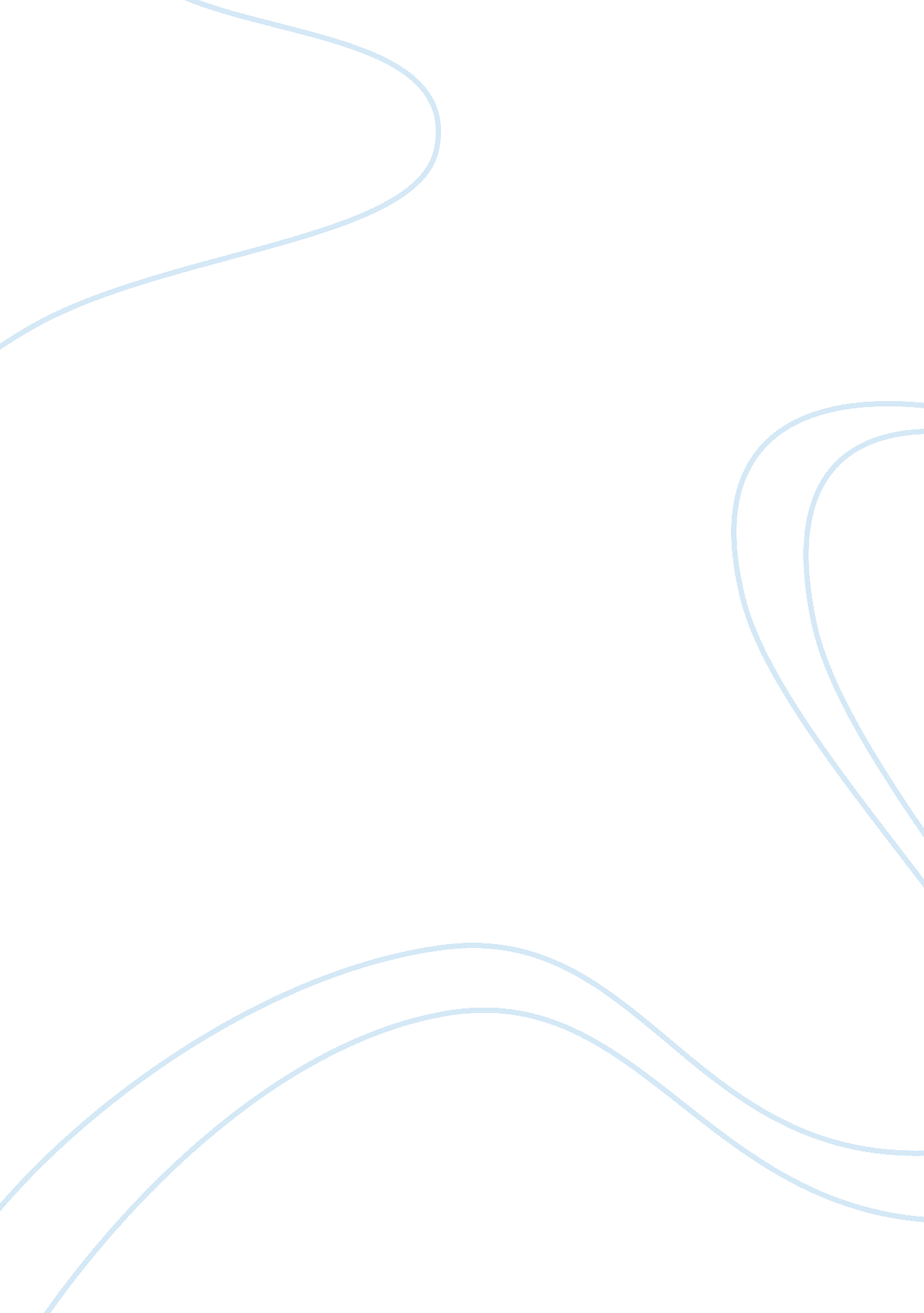 The issues of the sexual morality sociologyExperience, Human Nature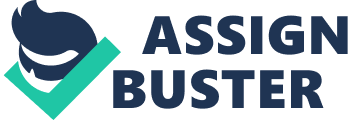 Contents Decision Sexual morality refers to the beliefs and patterns by which a civilization, group, religion, etc. regulates their members ‘ behavior in affair of sexual activities. Many civilizations and faiths have regulations sing sexual behaviour which they consider moral and it is said by individuals in those civilizations and faiths that those moving exterior of those regulations are immoral or incorrect. These regulations sometimes distinguish between sexual activities that are practiced for biological reproduction ( sometimes allowed merely when in formal matrimonial position and in fertile age ) and other activities practiced for the pleasance of sex merely ( or chiefly ) . In this sense, a construct of sexual morality can be expressed in any of the possible waies, and groups exist that recommend restrictive behavior every bit good as groups that recommend wholly free self-government, every bit good as a assortment of intermediate places. The several efficaciousness of these regulations depends on the societal place of the group that develops them, on its eventual political representativity, on its relationships with the Torahs of the related state. Positions on sexual morality have varied greatly over clip and from civilization to civilization. Normally, they derive from spiritual beliefs, but some authors have pointed out that societal and environmental conditions play a portion in the development of a given society ‘ s positions on sexual morality. In Western pluralistic societies of the twentieth and 21st centuries, there frequently exists argument on non merely whether there is a common morality, but on whether it is right to anticipate such a common position. In most western societies, Torahs leting a broad scope of sexual relationships between accepting grownups are the norm, although that legal scope varies from legal power to legal power. The argument therefore frequently includes a sub-argument of what is legal vs. what is moral. In old centuries and in many non-western civilizations of the twentieth and 21st centuries, there has been less room for argument. This does non intend, nevertheless, that positions on sexual morality have of all time been homogeneous. For illustration, in Hellenic society, homosexual behaviour was frequently encouraged and accepted as portion of the socialisation and upbringing of immature work forces, particularly those in the military. These relationships were in add-on to heterosexual relationships entered into for the constitution of households and the production of offspring so that belongings would be inherited and kept within a larger affinity group. The importance of the kin-group and the care of its belongings was such that, under certain fortunes, Athenian jurisprudence allowed an uncle to get married his niece in order to maintain household belongings together. It could be hence argued that the demands of the household constituted a higher morality that helped to specify the sexual mores of the society as a whole. In Roman society, sexual morality concentrated more on the societal position of those involved, and their tabu concentrated on high-status work forces perpetrating any sort of sexual act that was thought of as inactive or submissive. Supplying that the sexual act was dominant in nature, and the adult male had a high societal position Roman society made small differentiation between the type of sexual spouse and type of sexual act. Another illustration is the contrast between traditional European and traditional Asian or African positions of permitted familial relationships. British jurisprudence and usage, for illustration, often forbade exogamy between those related by matrimony. However, in rural parts of India, Nepal, and environing states, fraternal polyandry, in which two ( or more ) brothers marry the same adult female, is culturally accepted. Likewise, European mores by and large advocate monogamousnesss strongly. Polygamy is widely practiced by many societies throughout Asia and Africa, and polyandry is the recognized norm in a few Indian and African societies. Furthermore, exual moralss ( besides referred to as sexual morality ) refers to those facets of moralss that deal with issues originating from all facets of gender and human sexual behaviour. Broadly talking, sexual moralss relates to community and personal criterions associating to the behavior of interpersonal relationships, and trades with issues of consent, sexual dealingss before matrimony and/or while married, including issues of matrimonial fidelity and prenuptial and non-marital sex, issues related to gender, inquiries about how gender and power are expressed through sexual behaviour, inquiries about how persons relate to society, and inquiries about how single behaviour impacts public wellness concerns. Aim To cognize the world of the universe and act consequently To hold the cognition before being affected by sexual morality To be able to care for others and cognize their rights To assist forestall more sexual morality victims straight or indirectly Explanation Sexual Morality In A Nutshell Sexual morality refers to the beliefs and patterns by which a civilization, group, religion, etc. regulates their members ‘ behavior in affair of sexual activities. Many civilizations and faiths have a sexual morality that they would wish to use even to non disciples ; sometimes force has been used in distributing constructs of morality. These regulations sometimes distinguish between sexual activities that are practiced for biological reproduction ( sometimes allowed merely when in formal matrimonial position and in fertile age ) and other activities practiced for the pleasance of sex merely ( or chiefly ) . In this sense, a construct of sexual morality can be expressed in any of the possible waies, and groups exist that recommend restrictive behavior every bit good as groups that recommend wholly free self-government, every bit good as a assortment of intermediate places. The several efficaciousness of these regulations depends on the societal place of the group that develops them, on its eventual political representativity, on its relationships with the Torahs of the related state. Positions on sexual morality have varied greatly over clip and from civilization to civilization. Normally, they derive from spiritual beliefs, but some authors have pointed out that societal and environmental conditions play a portion in the development of a given society ‘ s positions on sexual morality. In Western pluralistic societies of the twentieth and 21st centuries, there frequently exists argument on non merely whether there is a common morality, but on whether it is right to anticipate such a common position. In most western societies, Torahs leting a broad scope of sexual relationships between accepting grownups is the norm, although that legal scope varies from legal power to legal power. The argument therefore frequently includes a sub-argument of what is legal vs. what is moral. In old centuries and in many non-western civilizations of the twentieth and 21st centuries, there has been less room for argument. This does non intend, nevertheless, that positions on sexual morality have of all time been homogeneous. For illustration, in Hellenic society, homosexual behaviour was frequently encouraged and accepted as portion of the socialisation and upbringing of immature work forces, particularly those in the military. These relationships were in add-on to heterosexual relationships entered into for the constitution of households and the production of offspring so that belongings would be inherited and kept within a larger affinity group. The importance of the kin-group and the care of its belongings was such that, under certain fortunes, Athenian jurisprudence allowed an uncle to get married his niece in order to maintain household belongings together. It could be hence argued that the demands of the household constituted a higher morality that helped to specify the sexual mores of the society as a whole. Another illustration is the contrast between traditional European and traditional Asian or African positions of permitted familial relationships. British jurisprudence and usage, for illustration, often forbade exogamy between those related by matrimony. However, in rural parts of India, Nepal, and environing states, fraternal polyandry, in which two ( or more ) brothers marry the same adult female, is culturally accepted. Likewise, European mores by and large advocate monogamousnesss strongly. However, polygamy is a much more common societal form worldwide, with some 80 per centum of universe civilizations sing it acceptable. Polygyny is widely practiced by many societies throughout Asia and Africa, and polyandry is the recognized norm in a few Indian and African societies. In the United States, what many conservativists call “ traditional morality ” is held to forbid all non-marital sex, because of the moral belief that sexual dealingss should happen merely between hubby and married woman. This position of morality therefore disapproves of some or all of the undermentioned — prenuptial, adulterous, and homosexual dealingss — whether consensual or non. There are people who disagree with this traditional position. Generally they believe that sex is a natural behaviour which should be merely minimally restricted by statute law or other imposed moralities. Even among the most broad positions of sexual morality in the US, there is by and large understanding that affecting non-consenting spouses ( or those unable to give consent lawfully ) in sexual relationships should be restricted and punishable under the jurisprudence. Social buildings of sex continued to germinate throughout the 20th century in Western societies. The pioneering studies conducted by Alfred C. Kinsey and his co-workers ( Kinsey et al. 1953 ; Kinsey, Pomeroy, and Martin 1948 ) found widespread premarital and adulterous sexual behaviour among both work forces and adult females. This challenged the popular position that adult females were non interested in sex, or less interested in it than work forces. The work of William Masters and Virginia Johnson ( 1966 ) demonstrated that the procedures of sexual rousing were similar for work forces and adult females, in contrast to the earlier position that they were different. These findings led to what has been termed the “ eroticization of female gender ” ( Seidman 1991 ) , the position that work forces and adult females were every bit titillating. However, there are some gender differences in sexual behaviour. Surveies in the United States ( Smith 1991 ) , Britain ( Johnson et al. 1994 ) , and France ( Spira et al. 1992 ) find that work forces describe a larger figure of sexual spouses than adult females, both life-time and in the recent yesteryear. Surveies besides find that work forces are more accepting of sexual activity in insouciant relationships than are adult females ( Oliver and Hyde 1993 ) . Discussion Gender Discrimination In Wikipedia the definition for favoritism is given as theA prejudicialA intervention of an person based entirely on their rank ( whether volunteer or nonvoluntary ) in a certain group or class. Discrimination is theA existent behaviorA towards members of another group. It involves excepting or curtailing members of one group from chances that are available to other groups. A TheA United NationsA explains: “ Prejudiced behaviours take many signifiers, but they all involve some signifier of exclusion or rejection. “ A Discriminatory Torahs such asA redliningA have existed in many states. In some states, controversial efforts such asA racial quotasA have been used to right negative effects of favoritism. The chief favoritism we want to discourse is gender favoritism. The Wikipedia besides defines it as the gender favoritism and sexism refers to beliefs andA attitudesA in relation to theA genderA of a individual, such beliefs and attitudes are of a societal nature and make non, usually, carry any legal consequences. A Sex favoritism, on the other manus, may hold legal effects. Though what constitutes sex favoritism varies between states, the kernel is that it is an inauspicious action taken by one individual against another individual that would non hold occurred had the individual been of another sex. Discrimination of that nature in certain enumerated fortunes is illegal in many states. Presently, favoritism based on sex is defined as inauspicious action against another individual, that would non hold occurred had the individual been of another sex. This is considered a signifier ofA prejudiceA and is illegal in certain enumerated fortunes in most states. Sexual favoritism can originate in different contexts. For case an employee may be discriminated against by being asked prejudiced inquiries during a occupation interview, or because anA employerA did non engage, advance or wrongfully terminated an employee based on his or her gender, or employers pay unevenly based on gender. In an educational scene there could be claims that a pupil was excluded from an educational establishment, plan, chance, loan, pupil group, or scholarship due to his or her gender. In the lodging scene there could be claims that a individual was refused dialogues on seeking a house, contracting/leasing a house or acquiring a loan based on his or her gender. Another puting where there have been claims of gender favoritism is banking ; for illustration if one is refused recognition or is offered unequal loan footings based on one ‘ s gender. Another scene where there is normally gender favoritism is when 1 is refused to widen his or her recognition, refused blessing of credit/loan procedure, and if there is a load of unequal loan footings based on one ‘ s gender. Socially, sexual differences have been used to warrant different functions for work forces and adult females, in some instances giving rise to claims of primary and secondary functions. While there are alleged non-physical differences between work forces and adult females, major reappraisals of the academic literature on gender difference find merely a bantam minority of features where there are consistent psychological differences between work forces and adult females, and these relate straight to experiences grounded in biological difference. A However, there are besides some psychological differences in respect to how jobs are dealt with and emotional perceptual experiences and reactions which may associate to endocrines and the successful features of each gender during longstanding functions in past crude life styles. Unfair favoritism normally follows theA gender stereotypingA held by a society. TheA United NationsA had concluded that adult females frequently experience a “ glass ceiling ” and that there are no societies in which adult females enjoy the same chances as work forces. The term “ glass ceiling ” is used to depict a sensed barrier to advancement in employment based on favoritism, particularly sex favoritism. In theA United StatesA in 1995, the Glass Ceiling Commission, a government-funded group, stated: “ Over half of all Master ‘ s grades are now awarded to adult females, yet 95 % of senior-level directors, of the top Fortune 1000 industrial and 500 service companies are work forces. Of them, 97 % are white. ” In its study, it recommendedA affirmatory action, which is the consideration of an employee ‘ s gender and race in engaging and publicity determinations, as a agency to stop this signifier of discrimination. A In 2008, adult females accounted for 51 % of all workers in the high-paying direction, professional, and related businesss. They outnumbered work forces in such businesss as public dealingss directors ; fiscal directors ; and human resource directors. TheA China ‘ s prima headhunter, Chinahr. com, reported in 2007 that the mean salary for white-collar work forces was 44, 000 kwai ( $ 6, 441 ) , compared with 28, 700 kwai ( $ 4, 201 ) for adult females. The PwC research found that among FTSE 350 companies in theA United KingdomA in 2002 about 40 % of senior direction stations were occupied by adult females. When that research was repeated in 2007, the figure of senior direction stations held by adult females had fallen to 22 % . TransgenderA persons, both male to female and female to male, frequently experience jobs which frequently lead to dismissals, underachievement, trouble in happening a occupation, societal isolation, and, on occasion, violent onslaughts against them. However, the job of gender favoritism does non halt at trand ender persons nor with adult females. Work force are frequently the victim in certain countries of employment as work forces begin to seek work in office and child care scenes traditionally perceived as “ adult females ‘ s occupations ” . One such state of affairs seems to be apparent in a recent instance refering alleged YMCA favoritism and a Federal Court Case in Texas. A The instance really involves alleged favoritism against both work forces and inkinesss in child care, even when they pass the same rigorous background trials and other criterions of employment. It is presently being contended in federal tribunal, as of autumn 2009, and sheds visible radiation on how a workplace dominated by a bulk ( adult females in this instance ) sometimes will seemingly “ justify ” whatever they wish to make, regardless of the jurisprudence. This may be done as an attempt at self-defense, to uphold traditional societal functions, or some other faulty, unethical or illegal damaging logical thinking. Affirmative actionA besides leads to white work forces being discriminated against for entry degree and bluish neckband places. An employer can non engage a white adult male with the same “ on paper ” makings over a adult female or minority worker or the employer will confront prosecution. The UNICEF claims on gender favoritism that birth histories and census to-date reveal an remarkably high proportion of male births and male kids under five in Asia, most notably in India and China, proposing sex-selecting foeticide and infanticide in the universe ‘ s two most thickly settled states, despite enterprises to eliminate these patterns in both states. More than 115 million kids of primary school age do non go to school. For every 100 male childs non go toing primary school, there are 115 misss in the same state of affairs. Research shows that educated adult females are less likely to decease in childbearing and more likely to direct their kids to school. A UNICEF study of selected states finds that on norm, kids with uneducated female parents are at least twice every bit likely to be out of primary school than kids whose female parents attended primary school. More than 130 million adult females and misss alive today have been subjected to female venereal mutilation/cutting ( FGM/C ) , which can hold grave wellness effects, including the failure to mend, increased susceptibleness to HIV infection, childbirth complications, inflammatory diseases and urinary incontinency. The younger misss are when they foremost have sex, the more likely it is that intercourse has been imposed on them. Harmonizing to a World Health Organisation survey, 150 million misss and 73 million male childs under the age of 18 experient forced sexual intercourse or other signifiers of physical and sexual force in 2002. Globally, 36 per cent of adult female between the ages of 20-24 were married or in brotherhood before they reached 18. Premature gestation and childbearing is frequently a unsafe effect of child matrimony. An estimated 14 million misss between 15-19 old ages old give birth every twelvemonth. If a female parent is under 18, her babe ‘ s opportunities of deceasing in the first twelvemonth of life is 60 per centum greater than that of a babe born to a female parent over 19. Babies born to female parents under 18 are more likely to endure from low birth weight, under nutrition and delayed physical and cognitive development. High rates of illiteracy among adult females prevent them from cognizing about the hazards of HIV infection and ways to protect themselves. A Aged adult females may confront dual favoritism on the footing of both gender and age. Womans tend to populate longer than work forces, may miss control of household resources and can confront favoritism from heritage and belongings Torahs. This is what gender favoritism means where the male and female are discriminated in some ways. Pornography Pornography or erotica is the portraiture of expressed sexual capable affair for the intents of sexual exhilaration and titillating satisfaction. Pornography may utilize any of a assortment of media, runing from books, magazines, post cards, exposures, sculpture, pulling, picture, animatio, sound recordingn, movie, picture, or video game. However, when sexual Acts of the Apostless are performed for a unrecorded audience, by definition, it is non pornography, as the term applies to the word picture of the act, instead than the act itself. Therefore, portraitures such as sex shows and stripper are non classified as erotica. A adult theoretical account airss for adult exposure. A adult histrion, besides called porn star, acts in adult movies. In instances where few histrion accomplishments are required a performing artist in adult movies is besides called a adult theoretical account. Pornography has frequently been capable to censoring and legal restraints on publication on evidences of lewdness. Such evidences and the really definition of what is or is non pornography have differed in different historical, cultural and national contexts. Over the past few decennaries, an huge industry for the production and ingestion of erotica has grown, with the increasing usage of place picture and the Internet, every bit good as the outgrowth of societal attitudes more tolerant of sexual portraitures. Amateur erotica has become widely popular and by and large distributed via the Internet for free. MORAL PRESPECTIVE Benefits of Safe sex Sexually transmitted diseases and unwanted gestations can be greatly reduced by practising safe sex. Even thought no method of safe sex is 100 % effectual, it is still much better than non utilizing any protection. The methods of protection, while non unfailing, still greatly cut down the hazard of undertaking a sexually familial disease or an unwanted gestation. So, if you choose to prosecute in sexually activity, it ‘ s ever of import to utilize some signifier of protection. The following will sketch some of the options available including abstention and monogamousness, both male and female rubbers, and unwritten contraceptive method. Abstinence is still the best and safest method of forestalling both gestation and sexually familial diseases. It is 100 % effectual. Although it is the lone foolproof method, it is non the most popular pick. The following best option if you are unwilling to pattern abstention, is to prosecute in sexual activities with merely one individual, in a monogamous relationship. A monogamous relationship means that both you and your spouse engage in sexual activity with no 1 but each other. While monogamousness is non an effectual method of birth control, it does minimise the hazard of undertaking sexually transmitted diseases. Equally long as both you and your spouse are free of diseases and remain committed to each other, you will stay free of diseases. Abstinence and monogamousness are both extremely effectual safe sex methods. Abstinence is effectual at forestalling both gestation and diseases while monogamousness helps to forestall diseases merely. The rubber is one of the better methods available for avoiding sexually transmitted diseases. When they ‘ re decently used they are besides 97 % -98 % effectual in forestalling gestation. Male rubbers are easy accessible in drug shops, food market shops, and even peddling machines. They are besides cheap. There are male and female versions of the rubber available. Male rubbers are more popular. The male rubber is a thin sheath, normally made of latex that fits over the phallus and acts as a barrier to the exchange of bodily fluids during intercourse. Even if they are n’t used right, they are still really effectual in forestalling gestation ( 88 % -90 % effectual ) . So even though they are effectual, they are still non 100 % dependable. The hazard still exists, nevertheless little, of acquiring pregnant or undertaking a sexually familial disease. The female rubber is a polyurethane sheath that lines the full vagina. The closed terminal is inserted into the vagina and the unfastened terminal remains outside the organic structure. It ‘ s been available merely since the 1990 ‘ s and is non as readily available at the male rubber. If you can happen it, you will besides pay more for it, since it costs more than a male rubber. It is nevertheless, merely every bit effectual as the male rubber in forestalling gestation and sexually familial diseases. There are unwritten preventives available every bit good that are really effectual in forestalling gestation. These nevertheless, do non protect against sexually familial diseases. An unwritten preventive is a pill that is taken daily which uses endocrines to forestall gestation. If used right, the pill is 97-99 % effectual. As with any drug, there are side effects that come along with pill use. Most of these side effects are mild. Some side effects include weight alterations, sickness, crossness and chest tenderness. Even though these are n’t terrible, they can be avoided wholly. Today there are legion assortments of pills on the market. Talk to your physician and happen out which is best for you. Again, while unwritten preventives are effectual against forestalling gestation, they do non work against undertaking sexually transmitted diseases. If you are non certain that your spouse is free of disease, you should see utilizing another signifier of safe sex method as a back up to forestall these diseases. If you want to avoid gestation and sexually familial diseases, it is best to take all the step you can to pattern safe sex. So while abstention is the merely 100 % effectual method against gestation and sexually familial diseases, there are other options out at that place to research that offer good benefits. Monogamy is effectual in protection against sexually familial diseases, while rubbers and birth control pills are effectual against unwanted gestations. Safer Sex ( “ Safe Sex ” ) at a Glance can cut down our hazard of acquiring a sexually transmitted disease ( STD ) , utilizing rubbers makes vaginal or anal intercourse safer sex, utilizing rubbers or other barriers makes unwritten sex safer sex, holding sex drama without intercourse can be even safer sex, and safer sex can be really enjoyable and exciting. Decision As a decision the major alteration in the discourse about sex is the uncoupling of sex from matrimony. As sexual satisfaction became accepted as an terminal in itself, people began to dispute the belief that intimate sexual activity should be limited to marriage. A broad discourse emerged, which argued that sexual familiarity affecting accepting people who are non married nor be aftering to get married is acceptable. In the 1970s, some argued that adulterous sexual familiarity is acceptable if the partner approves ( O’Neill and O’Neill 1972 ) . This discourse led to enlargement of available sexual life styles, including nonmarital relationships, cohabitation, and unfastened matrimony. Since the mid-1960s, in the United States and elsewhere in the West, a minority discourse has developed that separates sex from love. Harmonizing to this position, prosecuting in sexual familiarity for physical pleasance, or to show fondness for one ‘ s spouse, is legitimate. This discourse is the footing of a best-selling sexual advice book of the 1970s, The Joy of Sex ( Comfort 1972 ) , and its subsequence, The New Joy of Sex ( Comfort 1991 ) . This discourse positions male and female as basically equal in sexual potency and in the right to sexual satisfaction. It challenges the dual criterion that sexual familiarity outside matrimony or a committed relationship is acceptable for work forces but non for adult females. This discourse is consistent with the position that sex need non be limited to heterosexual twosomes. Therefore, it facilitated the motion toward credence of insouciant heterosexual and homosexual contacts and populating in committed homosexual and sapphic relationships. The most seeable alteration in the United States and other Western civilizations since the mid-1970s is the increasing explicitness of public discourse about gender. Explicit sexual representations are found in newspapers, magazines, novels, and movies. The person ‘ s desire for sexual fulfilment is used to sell lipstick, Colognes, beer, vesture, travel, and cars. Personal advertizements, singles magazines, and dating services cater to the desire to happen the ( about ) perfect partner or the perfect sexual spouse. The sex industry provides lubricators, vibrators, titillating vesture, and expressed pictures to people seeking sexual fulfilment. Therefore, stimulations associated with rousing are about everyplace, making a civilization in which the sexual is ever-present. This sexualization of the civilization doubtless contributes to the happening of sexual activity in topographic points and among individuals once prohibited. 